    NOMOR: W3-A/3221/KP.05.8/12/2021MEMBERIKAN APRESIASI KEPADAPENGADILAN AGAMA PAINANSEBAGAIPERINGKAT 4PENGADILAN AGAMA KELAS II DENGAN SKOR 71.15 SEWILAYAH PENGADILAN TINGGI AGAMA PADANG DAN PERINGKAT 14 NASIONAL PADA PENILAIAN PRESTASI KINERJA SATKER TRIWULAN II TAHUN 2021OELH DIREKTORAT JENDERAL BADAN PERADILAN AGAMAMAHKAMAH AGUNG REPUBLIK INDONESIA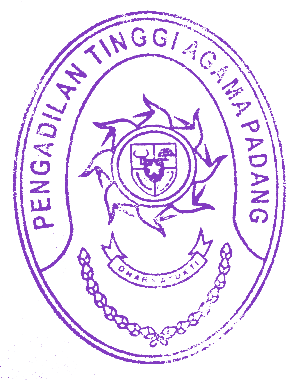 PADANG, 8 DESEMBER 2021KETUA PENGADILAN TINGGI AGAMA PADANG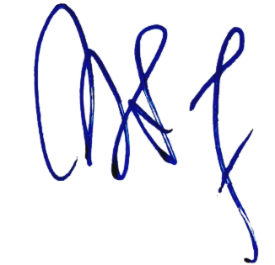 DRS. H. ZEIN AHSAN, M.H.NIP. 195508261982031004